ANEXO GFORMULARIO DE ACTA SÍNTESISFacultad: ARTE Y DISEÑOCarrera: TECNICATURA UNIVERSITARIA EN FOTOGRAFÍAUnidad o Espacio Curricular: FUNDAMENTOS FISICOS Y QUIMICOS DE LA FOTOGRAFÍAFecha: 18-05-2020Datos de la Convocatoria: MODULOS UNIVERSITARIOSFecha de vigencia de la publicación: 13-05-2020 al 18-05-2020Horario de inscripción y recepción de la documentación: 09:00 a 12:00 y 16:00 a 19:00 horasDuración de cursado (Cuatrimestral o anual): ANUALHorario de dictado: Viernes de 18:00 a 20:00 hs.Curso/División: 1º año – Comisión 2 – T.NocheCarga horaria: 2 Horas RelojCausal de vacante: Afectación del Docente TitularListado de InscriptosFirma, aclaración y sello del agente responsable de la Oficina del Procedimiento de Cobertura: 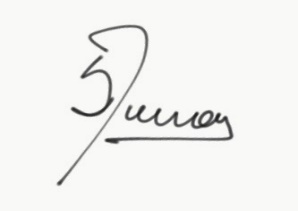 N° de inscripciónApellido y NombreDNITitulación2MARCONI, MARIA EUGENIA30990309. Técnico Productor en Medios Audiovisuales. Técnico Superior en Fotografía3GOROSITO, ITALO EMANUEL31672096. Técnico Superior en Fotografía5BORDÓN, JUAN FERNANDO28780562. Licenciado en Comunicación Social con orientación en Gráfica. Técnico Universitario en Comunicación. Técnico Superior en Fotografía 6DELÍA AHAMANDABURU, DULCE YANIL34296747. Diseñadora Fotográfica7KENNY, SOFIA ALEJANDRA28005136. Licenciado en Cine y Televisión . Técnico Productor en Medios Audiovisuales